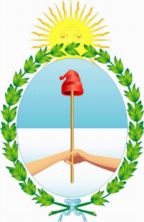 EXAMEN PERIÓDICO UNIVERSAL DE COMU0NIDAD DE LAS BAHAMAS29° SESIÓNINTERVENCIÓN DE LA REPUBLICA ARGENTINALa República Argentina da la bienvenida a la delegación de la Comunidad de las Bahamas y le agradece la presentación de su informe. Nuestra delegación felicita a Bahamas por la ratificación de la Convención sobre los derechos de las personas con discapacidad.La delegación argentina se permite recomendar a las Bahamas que tome las medidas necesarias para modificar toda legislación que niegue o restrinja el derecho a las mujeres bahamesas a transmitir su nacionalidad.Asimismo, la Argentina desea recomendar a las autoridades de Bahamas que tomen medidas urgentes para la investigación y sanción de todos los involucrados en la venta y la trata de niños.Muchas gracias. 